Проведение ОГЭВ день экзамена участник ОГЭ прибывает в пункт проведения экзамена (ППЭ) не менее чем за 45 минут до его начала.Участник ОГЭ входит в ППЭ только при наличии у него документа, удостоверяющего его личность, и при наличии его в списках распределения в данный ППЭ. Если у участника нет документа, удостоверяющего личность, его личность подтверждается сопровождающим от образовательной организации, которой он был допущен до ГИА.В день экзамена участник ОГЭ должен иметь при себе гелевую, капиллярную или перьевую ручку с чернилами черного цвета.На экзамене по русскому языку участнику ОГЭ разрешается пользоваться орфографическим словарем, выданным организаторами в аудитории. Словари предоставляются образовательной организацией, на базе которой организован ППЭ, либо образовательными организациями, учащиеся которых сдают экзамен в ППЭ. Пользование личными орфографическими словарями участниками ОГЭ запрещено.На экзамене по математике участнику ОГЭ разрешается иметь при себе и пользоваться линейкой. Справочные материалы, содержащие основные формулы курса математики образовательной программы основного общего образования (далее - справочные материалы), участник ОГЭ получает вместе с экзаменационными материалами. Пользование личными справочными материалами участниками ОГЭ запрещено.
http://www.consultant.ru/document/cons_doc_LAW_160256/?frame=1
Ознакомление участников ОГЭ с результатами экзаменов и условиями повторного допуска к сдаче экзаменов в текущем годуОбразовательные организации должны ознакомить участников ОГЭ с полученными ими результатами экзамена по предмету не позднее чем через три рабочих дня со дня их утверждения ГЭК.По решению ГЭК повторно допускаются к сдаче экзаменов в текущем году по соответствующему предмету в дополнительные сроки следующие обучающиеся:получившие на ГИА неудовлетворительный результат по одному из обязательных учебных предметов;не явившиеся на экзамены по уважительным причинам (болезнь или иные обстоятельства, подтвержденные документально);не завершившие выполнение экзаменационной работы по уважительным причинам (болезнь или иные обстоятельства, подтвержденные документально);апелляция которых о нарушении установленного порядка проведения ОГЭ конфликтной комиссией была удовлетворена.Прием и рассмотрение апелляцийУчастник ОГЭ имеет право подать апелляцию в письменной форме о нарушении установленного порядка проведения ОГЭ и (или) о несогласии с выставленными баллами. Участник ОГЭ и (или) его родители (законные представители) при желании могут присутствовать при рассмотрении апелляции.Апелляции по содержанию и структуре заданий, а также по вопросам, связанным с нарушением участником ОГЭ требований к оформлению экзаменационной работы, конфликтная комиссия не рассматривает.Апелляцию о нарушении установленного порядка проведения экзамена участник ОГЭ подает в день проведения экзамена по соответствующему предмету уполномоченному представителю ГЭК, не покидая ППЭ.
Инструкция для участников ОГЭ, зачитываемая организатором в аудитории:Уважаемые участники экзамена! Сегодня Вы сдаете экзамен по _____________ ( в форме ОГЭ. Во время проведения экзамена вы должны соблюдать порядок проведения ОГЭ. Во время проведения экзамена запрещается: иметь при себе средства связи, электронно-вычислительную технику, фото-, аудио- и видеоаппаратуру, справочные материалы, письменные заметки и иные средства хранения и передачи информации; разговаривать, вставать с мест, пересаживаться, обмениваться любыми материалами и предметами; передавать, разглашать и фотографировать КИМ или их части; иметь при себе и использовать корректирующую жидкость, карандаши пользоваться справочными материалами, кроме допустимых; перемещаться по ППЭ во время экзамена без сопровождения организатора. В случае нарушения указанных требований порядка проведения ОГЭ вы будете удалены с экзамена. Записи на КИМ для проведения ОГЭ, текстах, темах, заданиях, билетах для проведения ГВЭ и черновиках не обрабатываются и не проверяются. Вы имеете право подать апелляцию о нарушении процедуры проведения ОГЭ, не покидая ППЭ. Апелляция подается уполномоченному ГЭК. После получения утверждения результатов ОГЭ ГЭК вы можете подать апелляцию о несогласии с выставленными баллами. Апелляция в письменной форме подается в течение двух рабочих дней со дня утверждения результатов ОГЭ ГЭК руководителю образовательной организации, в которой вы обучаетесь, или непосредственно в конфликтную комиссию. С ризалитами ОГЭ вы сможете ознакомиться в (место ознакомления #), начиная с (дата объявления результатов ОГЭ ). Во время экзамена на вашем рабочем столе, помимо экзаменационных материалов, могут находиться только: гелевая, капиллярная или перьевая ручка с чернилами черного цвета; *документ, удостоверяющий личность; средства, разрешенные для использования на экзамене по соответствующим предметам; лекарства и питание (при необходимости); *специальные технические средства (для обучающихся с ОВЗ, детей инвалидов, инвалидов).Обязательный государственный экзамен (ОГЭ-2015)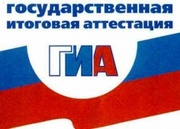 Уважаемые учащиеся и родители (законные представители) просим обратить особое внимание на следующую информацию.  C 2004 года в Российской Федерации проводится апробация государственной (итоговой) аттестации (ГИА) выпускников 9-х классов в новой форме. Основным отличием новой формы аттестации от традиционных экзаменов является то, что она предполагает в качестве итога получение независимой «внешней» оценки качества подготовки выпускников 9-х классов.При проведении аттестации в новой форме используются задания стандартизированной формы, включающие в себя задания с выбором ответа, а также с кратким и развернутым ответом (по аналогии с ЕГЭ). Выполнение этих заданий позволяет установить уровень освоения федерального государственного стандарта основного общего образования выпускниками 9 классов.Введение в практику новой модели экзамена для выпускников основной школы продиктовано необходимостью внедрения в практику открытой и объективной процедуры оценивания учебных достижений обучающихся. Результаты ГИА в новой форме могут быть использованы как для аттестации выпускников за курс основной школы, так и для выявления учащихся, наиболее подготовленных к обучению в профильных классах старшей школыОзнакомиться с новыми демоверсиями ОГЭ-2015 можно на сайте Федерального института педагогических измеренийОб изменениям КИМ ОГЭ -2015 по сравнению с 2014 годом можно на сайте Федерального института педагогических измерений ФИПИ Об изменениях в КИМ ОГЭ для выпускников 9 классов в 2014 годуОткрытый банк заданий ОГЭ-2015 , тесты ОГЭ в режиме он-лайн доступны на Федеральном Портале "Российское образование".Обязательными предметами для сдачи на сегодняшний день остаются математика и русский. Два других предмета учащийся выбирает по желанию из общего списка. Общее число сдаваемых предметов не должно превышать пяти.